Фотоотчет образовательного события для учащихся Чайковского муниципального района «Академия открытий» ЦИО МАОУ СОШ № 4, Университетского округа ПГГПУ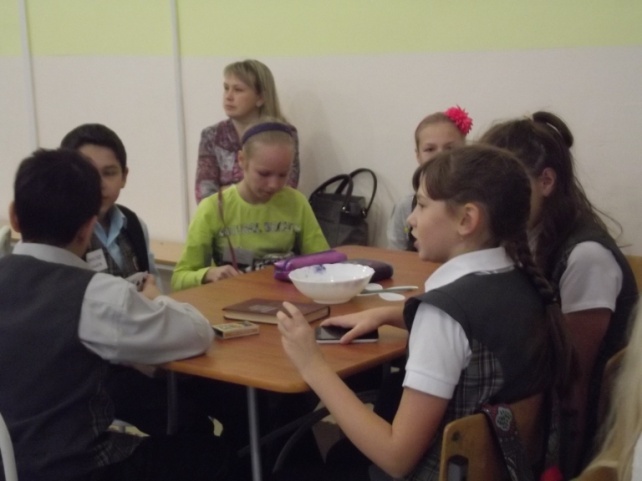 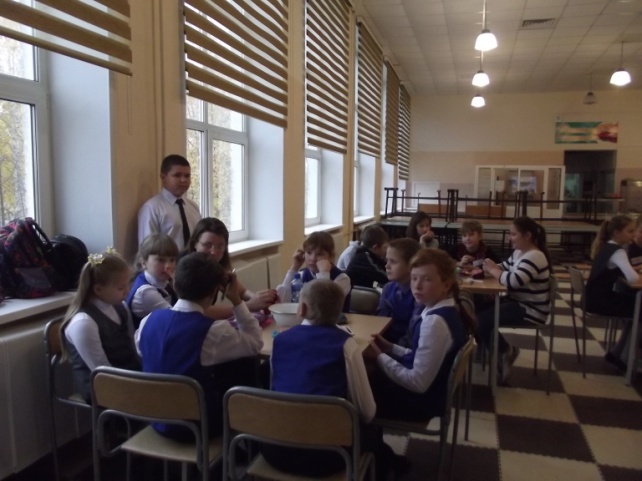 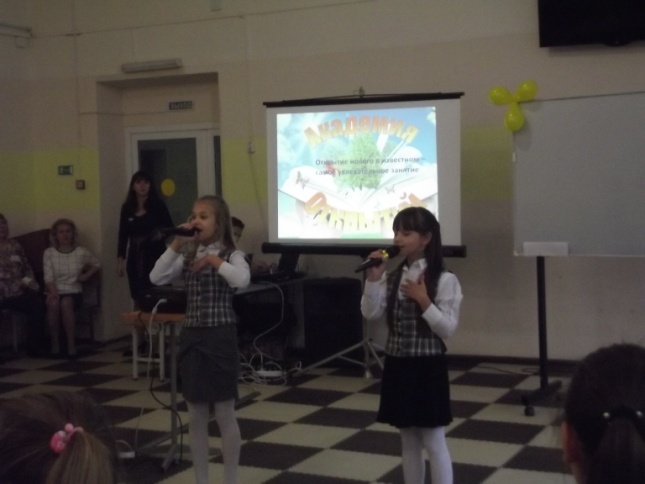 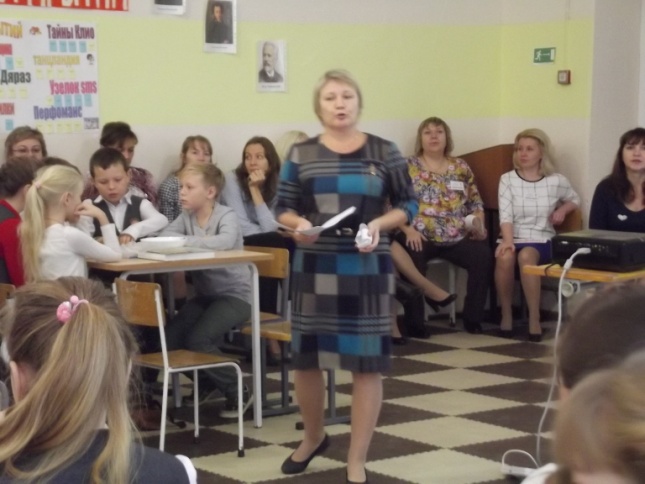 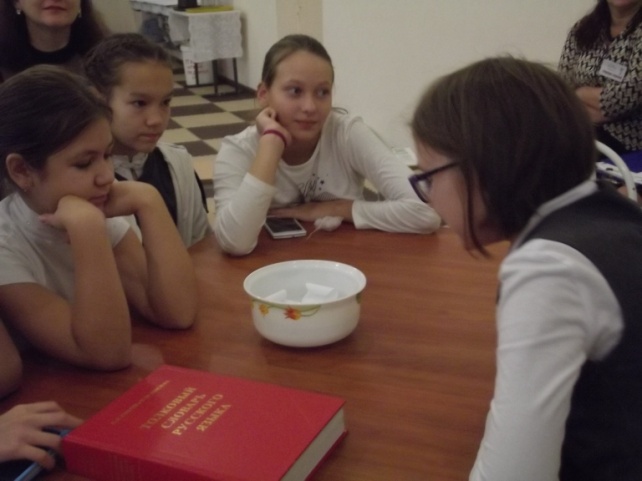 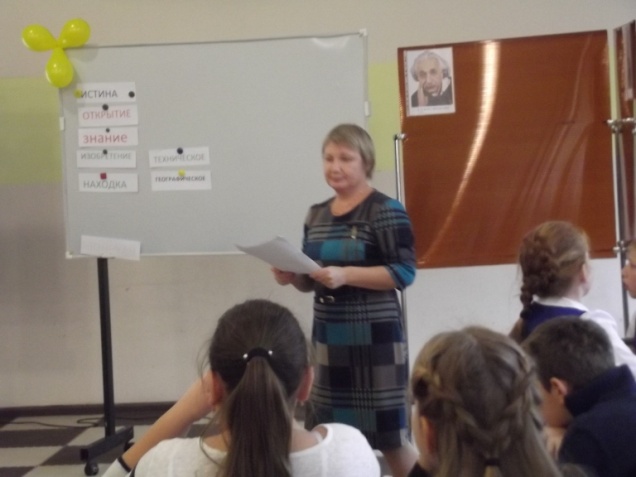 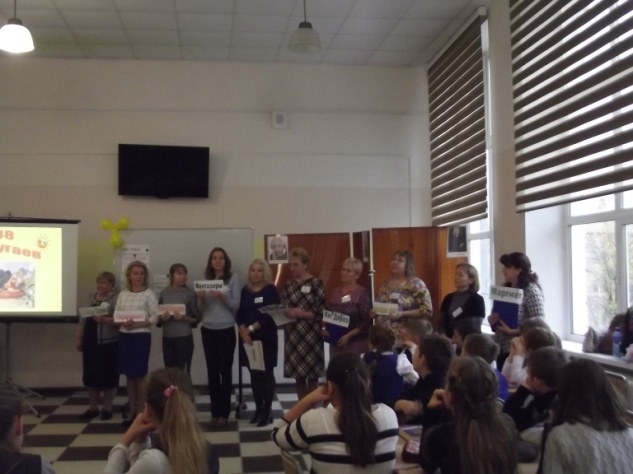 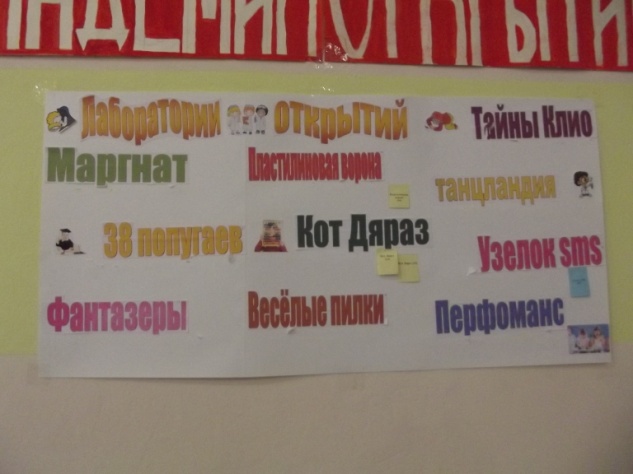 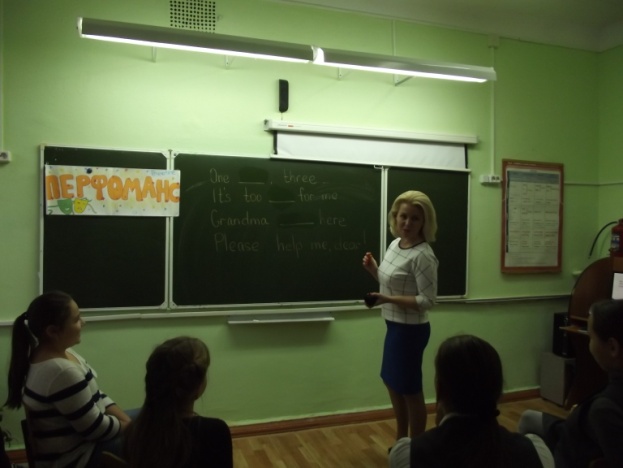 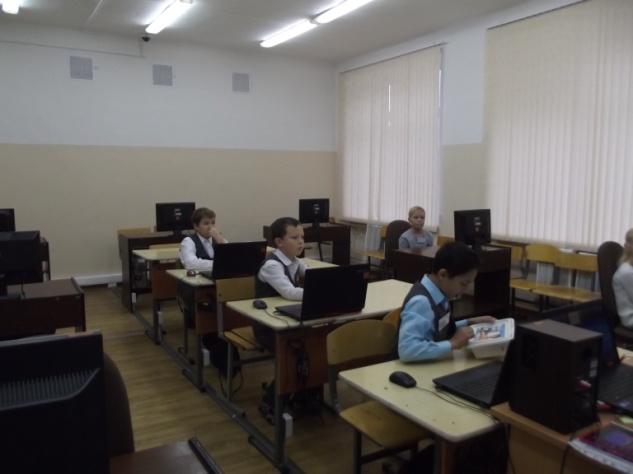 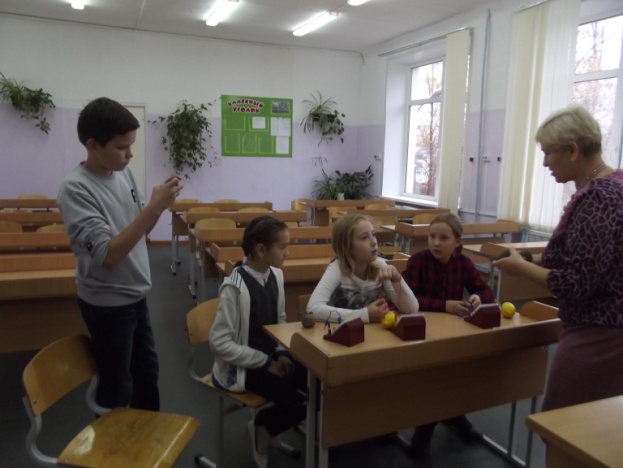 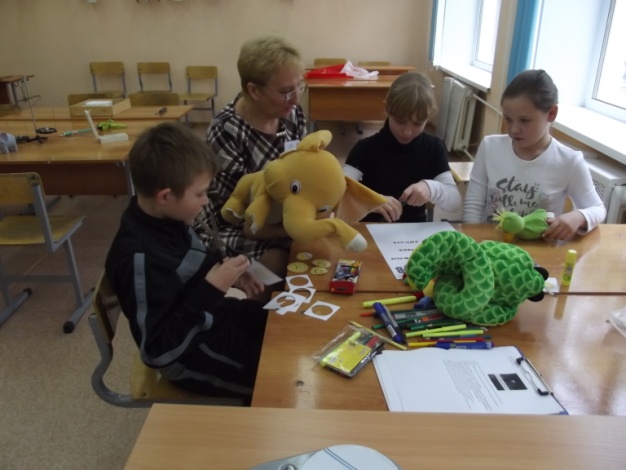 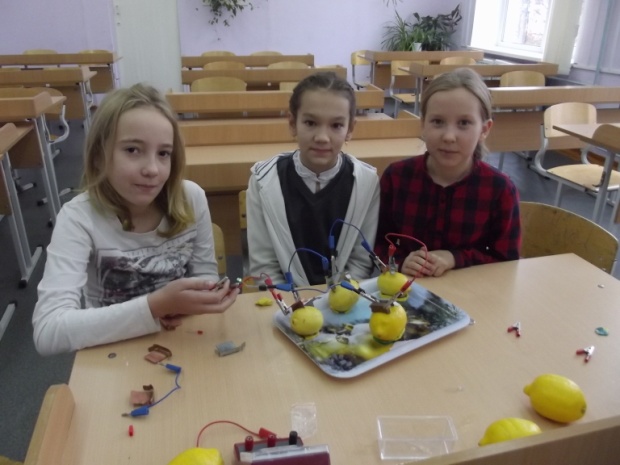 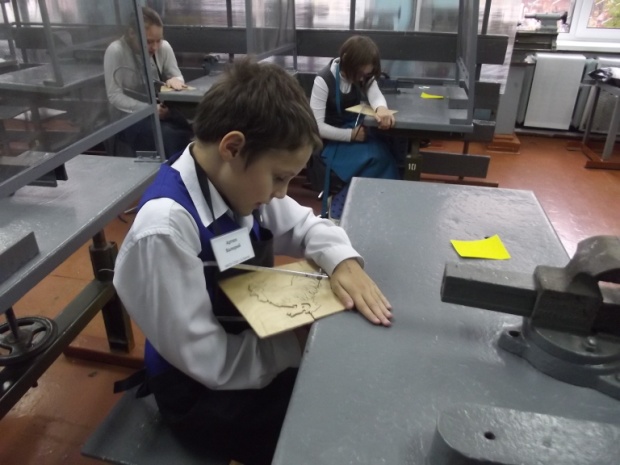 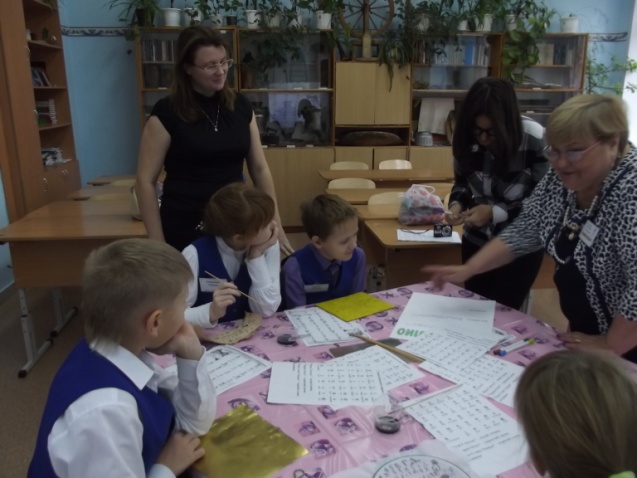 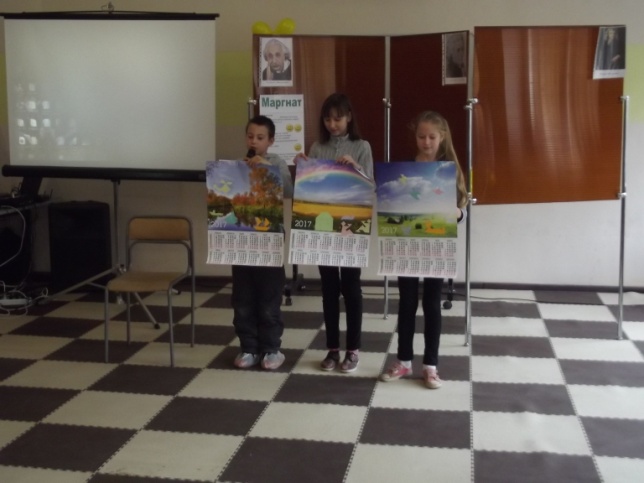 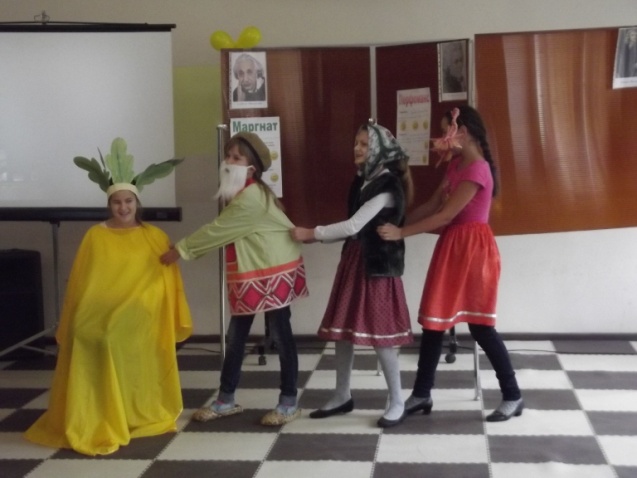 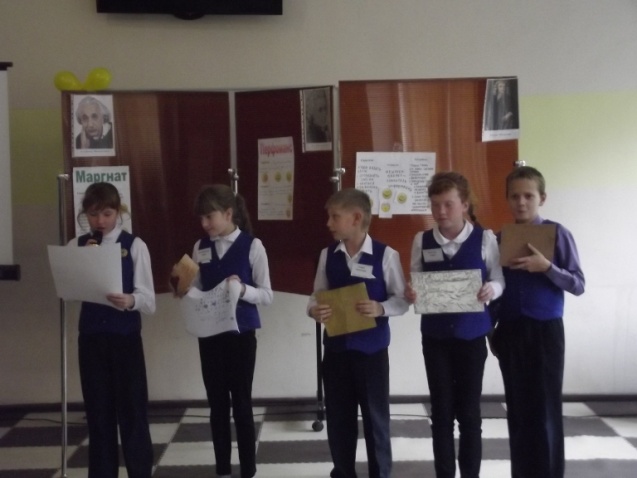 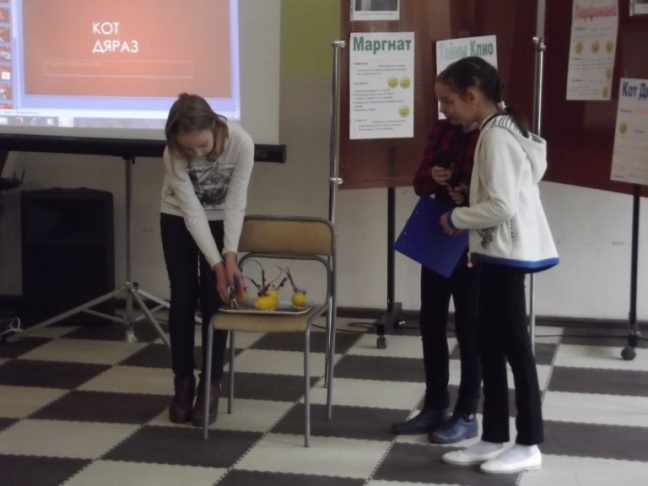 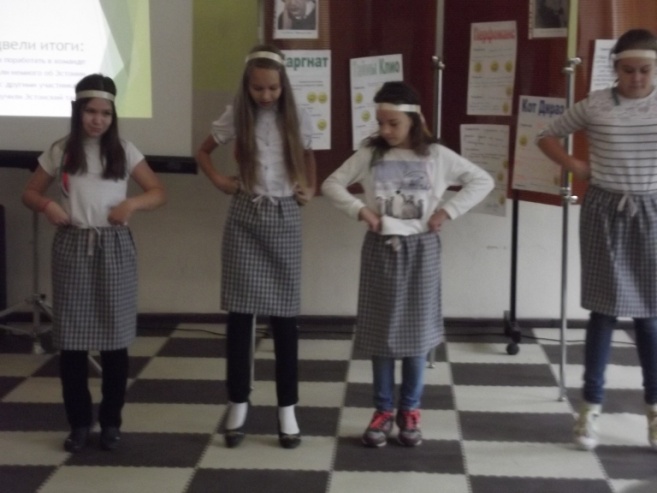 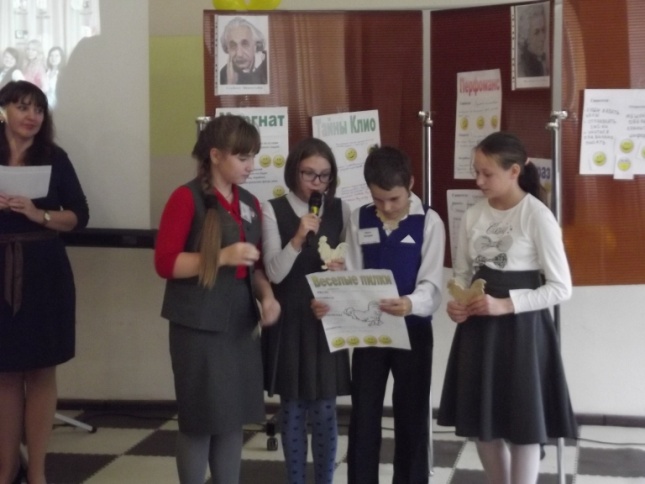 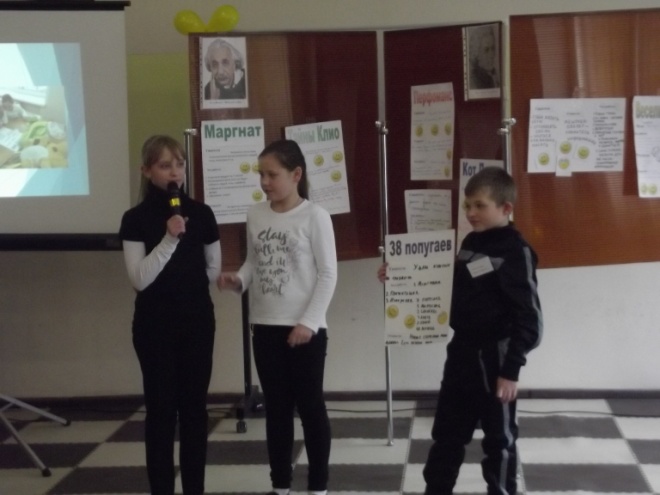 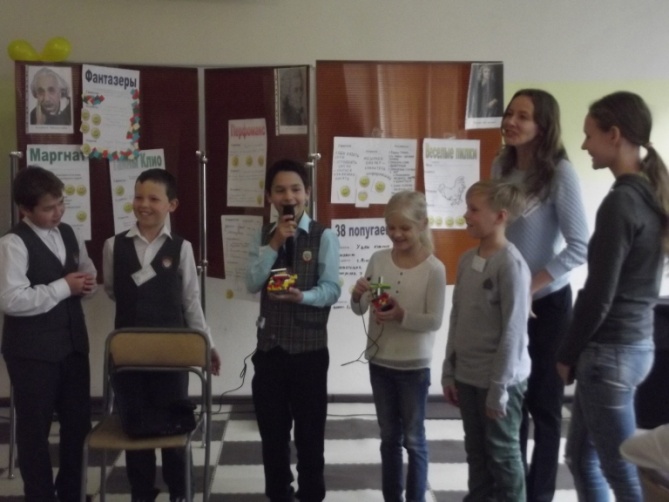 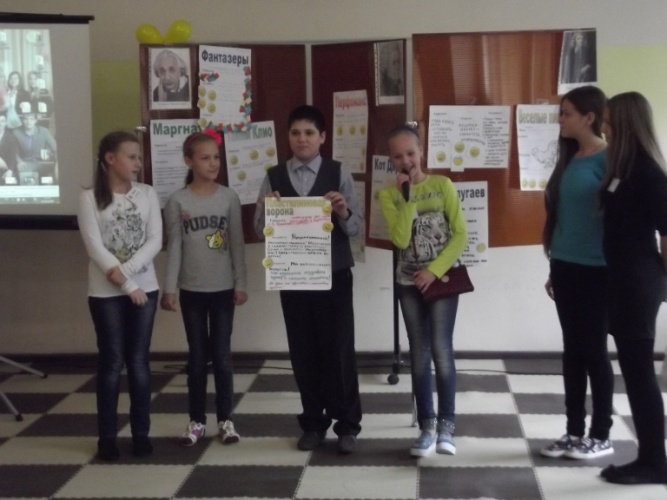 